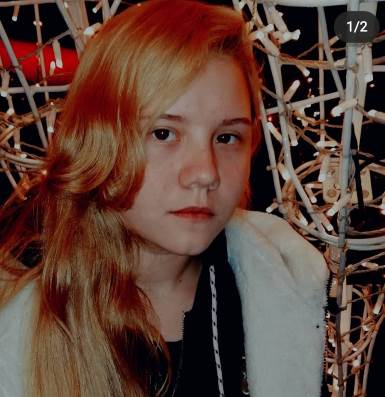 Я, Карацюба Арина, ученица 10 «А» класса, баллотируюсь в «ШАНС». Я коммуникабельна, дружелюбна и открыта миру. Хочу поддерживать интересы учеников.Мои цели:- Добиться заинтересованности и активности учащихся нашей школы.- Поддерживать чистоту и порядок в школе.- Проводить спортивные соревнования между параллельными классами.- Организовать волонтерское движение.- Создание творческих групп для проведения мероприятий.Делайте правильный выбор!